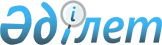 "2012-2014 жылдарға арналған аудандық бюджет туралы" Жамбыл аудандық мәслихатының 2011 жылғы 14 желтоқсандағы № 47-3 шешіміне өзгерістер енгізу туралы
					
			Күшін жойған
			
			
		
					Жамбыл облысы Жамбыл ауданы мәслихатының 2012 жылғы 11 сәуірдегі N 4-2 шешімі. Жамбыл облысы Жамбыл ауданының Әділет басқармасында 2012 жылғы 18 сәуірде 6-3-139 нөмірімен тіркелді. Қолданылу мерзімінің аяқталуына байланысты күші жойылды (Жамбыл облыстық Әділет департаментінің 2013 жылғы 11 наурыздағы N 2-2-17/388 хаты)      Ескерту. Қолданылу мерзімінің аяқталуына байланысты күші жойылды (Жамбыл облыстық Әділет департаментінің 11.03.2013 № 2-2-17/388 хаты).

      РҚАО ескертпесі:

      Мәтінде авторлық орфография және пунктуация сақталған.

      Қазақстан Республикасының 2008 жылғы 4 желтоқсандағы Бюджет кодексінің 109-бабына, «Қазақстан Республикасындағы жергілікті мемлекеттік басқару және өзін-өзі басқару туралы» Қазақстан Республикасының 2001 жылғы 23 қаңтардағы Заңының 6-бабына сәйкес және ««2012-2014 жылдарға арналған облыстық бюджет туралы» Жамбыл облыстық мәслихатының 2011 жылғы 7 желтоқсандағы № 41-3 шешіміне өзгерістер мен толықтырулар енгізу туралы» Жамбыл облыстық мәслихатының 2012 жылғы 3 сәуірдегі № 4-2 шешімі (Нормативтік құқықтық кесімдерді мемлекеттік тіркеу тізілімінде № 1807 болып тіркелген) негізінде Жамбыл аудандық мәслихаты ШЕШІМ ЕТТІ:



      1. «2012-2014 жылдарға арналған аудандық бюджет туралы» Жамбыл аудандық мәслихатының 2011 жылғы 14 желтоқсандағы № 47-3 шешіміне (Нормативтік құқықтық актілерді мемлекеттік тіркеу тізілімінде № 6-3-132 болып тіркелген, 2011 жылғы 31 желтоқсанда № 111-112 «Шұғыла-Радуга» газетінде жарияланған) келесі өзгерістер енгізілсін:



      1 тармақта:

      1) тармақшада «6810496» сандары «8056500» сандарымен ауыстырылсын;

      «1003992» сандары «1178684» сандарымен ауыстырылсын;

      «12380» сандары «16793» сандарымен ауыстырылсын;

      «10898» сандары «11398» сандарымен ауыстырылсын;

      «5783226» сандары «6849625» сандарымен ауыстырылсын;

      2) тармақшада «6832097» сандары «8074584» сандарымен ауыстырылсын;

      3) тармақшада «13079» сандары «17933» сандарымен ауыстырылсын;

      «24270» сандары «29124» сандарымен ауыстырылсын;

      4) тармақшада «23483» сандары «27000» сандарымен ауыстырылсын;

      «23483» сандары «27000» сандарымен ауыстырылсын;

      5) тармақшада «-58163» сандары «-63017» сандарымен ауыстырылсын;

      6) тармақшада «58163» сандары «63017» сандарымен ауыстырылсын;

      «24270» сандары «29124» сандарымен ауыстырылсын;



      3 тармақта «369045» сандары «395297» сандарымен ауыстырылсын;



      4 тармақта «1144000» сандары «2203745» сандарымен ауыстырылсын;



      5 тармақта «284111» сандары «228866» сандарымен ауыстырылсын;



      6 тармақта «434151» сандары «491913» сандарымен ауыстырылсын;



      7 тармақта «306849» сандары «310986» сандарымен ауыстырылсын;



      8 тармақта «24270» сандары «29124» сандарымен ауыстырылсын.



      Аталған шешімнің 1, 4 және қосымшалары осы шешімнің 1, 2 қосымшаларына сәйкес жаңа редакцияда мазмұндалсын.



      2. Осы шешімнің орындалуына бақылау жасау аудандық мәслихаттың Аумақтық әлеуметтік-экономикалық дамуы, бюджет және жергілікті салықтар мәселелері жөніндегі тұрақты комиссиясына жүктелсін.



      3. Осы шешім әділет органдарында мемлекеттік тіркелген күннен бастап күшіне енеді және 2012 жылдың 1 қаңтарынан бастап қолданысқа енгізіледі.

      

      Жамбыл аудандық                            Жамбыл аудандық

      мәслихат сессиясының                       мәслихаты хатшысының

      төрағасы:                                  міндетін уақытша

      Ә.Тлегенов                                 атқарушы:

                                                 А.Жұмаханов

Жамбыл аудандық мәслихатының

2012 жылғы 11 сәуірдегі

№ 4-2 шешіміне № 1- қосымшаЖамбыл аудандық мәслихатының

2011 жылғы 14 желтоқсандағы

№ 47-3 шешіміне № 1- қосымша 2012 жылға арналған Жамбыл ауданының бюджеті

Жамбыл аудандық мәслихатының

2012 жылғы 11 сәуірдегі

№ 4-2 шешіміне № 2 қосымшаЖамбыл аудандық мәслихатының

2011 жылғы 14 желтоқсандағы

№ 47-3 шешіміне № 4-қосымша 2012 жылға аудандағы әрбір кенттің, ауылдың (селоның), ауылдық (селолық) округтің бюджеттік бағдарламалары мың теңгекестенің жалғасы:
					© 2012. Қазақстан Республикасы Әділет министрлігінің «Қазақстан Республикасының Заңнама және құқықтық ақпарат институты» ШЖҚ РМК
				АТАУЫАТАУЫАТАУЫАТАУЫ2012 жыл, сомасы мың теңгеСанатСанатСанатСанат2012 жыл, сомасы мың теңгеСыныбыСыныбыСыныбы2012 жыл, сомасы мың теңгеІшкі сыныбыІшкі сыныбы2012 жыл, сомасы мың теңге1. Кірістер80565001Салықтық түсімдер117868401Табыс салығы2610362Жеке табыс салығы26103603Әлеуметтік салық2140991Әлеуметтік салық21409904Меншікке салынатын салықтар5736521Мүлікке салынатын салықтар5200283Жер салығы77364Көлік құралдарына салынатын салық427455Бірыңғай жер салығы314305Тауарларға, жұмыстарға және қызметтерге салынатын ішкі салықтар1232022Акциздер1143303Табиғи және басқа да ресурстарды пайдаланғаны үшін түсетін түсімдер23594Кәсіпкерлік және кәсіби қызметті жүргізгені үшін алынатын алымдар651308Заңдық мәнді іс- әрекеттерді жасағаны және /немесе/ оған уәкілеттігі бар мемлекеттік органдар немесе лауазымды адамдар құжаттар бергені үшін алатын міндетті төлемдер66951Мемлекеттік баж66952Салықтық емес түсімдер1679301Мемлекеттік меншіктен түсетін кірістер44515Мемлекет меншігіндегі мүлікті жалға беруден түсетін кірістер445102Мемлекеттік бюджеттен қаржыландырылатын мемлекеттік мекемелердің тауарларды (жұмыстарды, қызметтерді) өткізуінен түсетін түсімдер33861Мемлекеттік бюджеттен қаржыландырылатын мемлекеттік мекемелердің тауарларды (жұмыстарды, қызметтерді) өткізуінен түсетін түсімдер338604Мемлекеттік бюджеттен қаржыландырылатын, сондай -ақ Қазақстан Республикасы Ұлттық Банкінің бюджетінен (шығыстар сметасынан) ұсталатын және қаржыландырылатын мемлекеттік мекемелер салатын айыппұлдар, өсімпұлдар, санкциялар, өндіріп алулар75801Мұнай секторы ұйымдарынан түсетін түсімдерді қоспағанда, мемлекеттік бьюджеттен қаржыландырылатын, сондай-ақ Қазақстане Республикасы Ұлттық банкінің бюджетінен (шығыстар сметасынан) ұсталатын және қаржыландырылатын мемлекеттік мекемелер салатын айыппұлдар, өсімпұлдар, санкциялар, өндіріп алулар758006Басқа да салықтық емес түсімдер13761Басқа да салықтық емес түсімдер13763Негізгі капиталды сатудан түсетін түсімдер1139803Жерді және материалдық емес активтерді сату113981Жерді сату113984Трансферттердің түсімдері684962502Мемлекеттік басқарудың жоғары тұрған органдарынан түсетін трансферттер68496252Облыстық бюджеттен түсетін трансферттер6849625Функционалдық топФункционалдық топФункционалдық топФункционалдық топ2012 жыл, сомасы мың теңгеБюджеттік бағдарламалардың әкiмшiсiБюджеттік бағдарламалардың әкiмшiсiБюджеттік бағдарламалардың әкiмшiсi2012 жыл, сомасы мың теңгеБағдарламаБағдарлама2012 жыл, сомасы мың теңгеАтауы2012 жыл, сомасы мың теңге2. Шығыстар807458401Жалпы сипаттағы мемлекеттiк қызметтер334011112Аудан (облыстық маңызы бар қала) мәслихатының аппараты14615001Аудан (облыстық маңызы бар қала) мәслихатының қызметін қамтамасыз ету жөніндегі қызметтер14155003Мемлекеттік органның күрделі шығыстары460122Аудан (облыстық маңызы бар қала) әкімінің аппараты85187001Аудан (облыстық маңызы бар қала) әкімінің қызметін қамтамасыз ету жөніндегі қызметтер70324002Ақпараттық жүйелер құру10163003Мемлекеттік органның күрделі шығыстары4700123Қаладағы аудан, аудандық маңызы бар қала, кент, ауыл (село), ауылдық (селолық) округ әкімінің аппараты206766001Қаладағы аудан, аудандық маңызы бар қаланың, кент, ауыл (село), ауылдық (селолық) округ әкімінің қызметін қамтамасыз ету жөніндегі қызметтер204556022Мемлекеттік органның күрделі шығыстары2210452Ауданның (облыстық маңызы бар қаланың) қаржы бөлімі13839001Ауданның (областық манызы бар қаланың) бюджетін орындау және ауданның (облыстық маңызы бар қаланың) коммуналдық меншігін басқару саласындағы мемлекеттік саясатты іске асыру жөніндегі қызметтер13172011Коммуналдық меншікке түскен мүлікті есепке алу, сақтау, бағалау және сату407018Мемлекеттік органның күрделі шығыстары260453Ауданның (облыстық маңызы бар қаланың) экономика және бюджеттік жоспарлау бөлімі13604001Экономикалық саясатты, мемлекеттік жоспарлау жүйесін қалыптастыру және дамыту және ауданды (облыстық манызы бар қаланы) басқару саласындағы мемлекеттік саясатты іске асыру жөніндегі қызметтер13344004Мемлекеттік органның күрделі шығыстары26002Қорғаныс3249122Аудан (облыстық маңызы бар қала) әкімінің аппараты3249005Жалпыға бірдей әскери міндетті атқару шеңберіндегі іс-шаралар324903Қоғамдық тәртіп, қауіпсіздік, құқықтық, сот, қылмыстық-атқару қызметі2000458Ауданның (облыстық маңызы бар қаланың) тұрғын үй-коммуналдық шаруашылығы, жолаушылар көлігі және автомобиль жолдары бөлімі2000021Елдi мекендерде жол қозғалысы қауiпсiздiгін қамтамасыз ету200004Бiлiм беру4793686471Ауданның (облыстық маңызы бар қаланың) білім, дене шынықтыру және спорт бөлімі549703003Мектепке дейінгі тәрбиелеу мен оқытуды қамтамасыз ету544103025Республикалық бюджеттен берілетін нысаналы трансферттер есебінен мектепке дейінгі ұйымдардың тәрбиешілеріне біліктілік санаты үшін қосымша ақының мөлшерін ұлғайту5600471Ауданның (облыстық маңызы бар қаланың) білім, дене шынықтыру және спорт бөлімі2868673004Жалпы білім беру2774818005Балалар мен жеткіншектерге қосымша білім беру43433063Республикалық бюджеттен берілетін нысаналы трансферттер есебінен «Назарбаев Зияткерлік мектептері» ДБҰ-ның оқу бағдарламалары бойынша біліктілікті арттырудан өткен мұғалімдерге еңбекақыны арттыру3422064Республикалық бюджеттен берілетін трансферттер есебінен мектеп мұғалімдеріне біліктілік санаты үшін қосымша ақының мөлшерін ұлғайту47000466Ауданның (облыстық маңызы бар қаланың ) сәулет, қала құрылысы және құрылыс бөлімі1260675037Білім беру объектілерін салу және реконструкциялау1260675471Ауданның (облыстық маңызы бар қаланың) білім, дене шынықтыру және спорт бөлімі114635009Ауданның (облыстық маңызы бар қаланың) мемлекеттiк бiлiм беру мекемелері үшiн оқулықтар мен оқу-әдiстемелiк кешендерді сатып алу және жеткiзу56207020Республикалық бюджеттен берілетін трансферттер есебінен жетім баланы (жетім балаларды) және ата-аналарының қамқорынсыз қалған баланы (балаларды) күтіп-ұстауға асыраушыларына ай сайынғы ақшалай қаражат төлемдері44666023Республикалық бюджеттен берілетін трансферттер есебінен үйде оқытылатын мүгедек балаларды жабдықпен, бағдарламалық қамтыммен қамтамасыз ету1376206Әлеуметтiк көмек және әлеуметтiк қамтамасыз ету264780123Қаладағы аудан, аудандық маңызы бар қала, кент, ауыл (село), ауылдық (селолық) округ әкімінің аппараты2540003Мұқтаж азаматтарға үйінде әлеуметтік көмек көрсету2540451Ауданның (облыстық маңызы бар қаланың) жұмыспен қамту және әлеуметтік бағдарламалар бөлімі235333002Еңбекпен қамту бағдарламасы50930004Ауылдық жерлерде тұратын денсаулық сақтау, білім беру, әлеуметтік қамтамасыз ету, мәдениет және спорт мамандарына отын сатып алуға Қазақстан Республикасының заңнамасына сәйкес әлеуметтік көмек көрсету4000005Мемлекеттік атаулы әлеуметтік көмек8100006Тұрғын үй көмегін көрсету17000007Жергілікті өкілетті органдардың шешімі бойынша мұқтаж азаматтардың жекелеген топтарына әлеуметтік көмек4633010Үйден тәрбиеленіп оқытылатын мүгедек балаларды материалдық қамтамасыз ету4842014Мұқтаж азаматтарға үйде әлеуметтік көмек көрсету896901618 жасқа дейінгі балаларға мемлекеттік жәрдемақылар108000017Мүгедектерді оңалту жеке бағдарламасына сәйкес, мұқтаж мүгедектерді міндетті гигиеналық құралдармен және ымдау тілі мамандарының қызмет көрсетуін, жеке көмекшілермен қамтамасыз ету12250023Жұмыспен қамту орталықтарының қызметін қамтамасыз ету16609451Ауданның (облыстық маңызы бар қаланың) жұмыспен қамту және әлеуметтік бағдарламалар бөлімі26907001Жергілікті деңгейде жұмыспен қамтуды қамтамасыз ету және халық үшін әлеуметтік бағдарламаларды іске асыру саласындағы мемлекеттік саясатты іске асыру жөніндегі қызметтер25377011Жәрдемақыларды және басқа да әлеуметтік төлемдерді есептеу, төлеу мен жеткізу бойынша қызметтерге ақы төлеу1400021Мемлекеттік органның күрделі шығыстары13007Тұрғын үй-коммуналдық шаруашылық1623626458Ауданның (облыстық маңызы бар қаланың) тұрғын үй-коммуналдық шаруашылығы, жолаушылар көлігі және автомобиль жолдары бөлімі17440003Мемлекеттік тұрғын үй қорының сақталуын ұйымдастыру13940004Азаматтардың жекелеген санаттарын тұрғын үймен қамтамасыз ету3500466Ауданның (облыстық маңызы бар қаланың ) сәулет, қала құрылысы және құрылыс бөлімі137488004Инженерлік-коммуникациялық инфрақұрылымды жобалау,дамыту, жайластыру және (немесе) сатып алу119486074Жұмыспен қамту 2020 бағдарламасының екінші бағыты шеңберінде жетіспейтін инженерлік-коммуникациялық инфрақұрылымды дамытуға мен жайластыруға18002455Ауданның (облыстық маңызы бар қаланың) мәдениет және тілдерді дамыту бөлімі52413024Жұмыспен қамту-2020 бағдарламасы бойынша ауылдық елді мекендерді дамыту шеңберінде объектілерді жөндеу52413471Ауданның (облыстық маңызы бар қаланың) білім, дене шынықтыру және спорт бөлімі18226026Жұмыспен қамту-2020 бағдарламасы бойынша ауылдық елді мекендерді дамыту шеңберінде объектілерді жөндеу18226123Қаладағы аудан, аудандық маңызы бар қала, кент, ауыл (село), ауылдық (селолық) округ әкімінің аппараты26853014Елді мекендерді сумен жабдықтауды ұйымдастыру26853458Ауданның (облыстық маңызы бар қаланың) тұрғын үй-коммуналдық шаруашылығы, жолаушылар көлігі және автомобиль жолдары бөлімі9821012Сумен жабдықтау және су бұру жүйесінің жұмыс істеуі2983028Коммуналдық шаруашылығын дамыту6838466Ауданның (облыстық маңызы бар қаланың ) сәулет, қала құрылысы және құрылыс бөлімі1237802005Коммуналдық шаруашылығын дамыту7000006Сумен жабдықтау және су бұру жүйесін дамыту1230802123Қаладағы аудан, аудандық маңызы бар қала, кент, ауыл (село), ауылдық (селолық) округ әкімінің аппараты102243008Елді мекендердің көшелерін жарықтандыру60018009Елді мекендердің санитариясын қамтамасыз ету1630011Елді мекендерді абаттандыру мен көгалдандыру40595458Ауданның (облыстық маңызы бар қаланың) тұрғын үй-коммуналдық шаруашылығы, жолаушылар көлігі және автомобиль жолдары бөлімі21340015Елді мекендердің көшелерін жарықтандыру4300016Елдi мекендердiң санитариясын қамтамасыз ету1500018Елдi мекендердi абаттандыру және көгалдандыру1554008Мәдениет, спорт, туризм және ақпараттық кеңістiк210709455Ауданның (облыстық маңызы бар қаланың) мәдениет және тілдерді дамыту бөлімі101077003Мәдени-демалыс жұмысын қолдау101077471Ауданның (облыстық маңызы бар қаланың) білім, дене шынықтыру және спорт бөлімі7000013Ұлттық және бұқаралық спорт түрлерін дамыту2500014Аудандық (облыстық маңызы бар қалалық) деңгейде спорттық жарыстар өткiзу2000015Әртүрлi спорт түрлерi бойынша ауданның (облыстық маңызы бар қаланың) құрама командаларының мүшелерiн дайындау және олардың облыстық спорт жарыстарына қатысуы2500455Ауданның (облыстық маңызы бар қаланың) мәдениет және тілдерді дамыту бөлімі45593006Аудандық (қалалық) кiтапханалардың жұмыс iстеуi44943007Мемлекеттік тілді және Қазақстан халықтарының басқа да тілдерін дамыту650456Ауданның (облыстық маңызы бар қаланың) ішкі саясат бөлімі18234002Газеттер мен журналдар арқылы мемлекеттік ақпараттық саясат жүргізу жөніндегі қызметтер18234455Ауданның (облыстық маңызы бар қаланың) мәдениет және тілдерді дамыту бөлімі7403001Жергілікті деңгейде тілдерді және мәдениетті дамыту саласындағы мемлекеттік саясатты іске асыру жөніндегі қызметтер7273010Мемлекеттік органның күрделі шығыстары130456Ауданның (облыстық маңызы бар қаланың) ішкі саясат бөлімі31402001Жергілікті деңгейде ақпарат, мемлекеттілікті нығайту және азаматтардың әлеуметтік сенімділігін қалыптастыру саласында мемлекеттік саясатты іске асыру жөніндегі қызметтер11247003Жастар саясаты саласындағы іс шараларды iске асыру20025006Мемлекеттік органның күрделі шығыстары13010Ауыл, су, орман, балық шаруашылығы, ерекше қорғалатын табиғи аумақтар, қоршаған ортаны және жануарлар дүниесін қорғау, жер қатынастары149828454Ауданның ( облыстық маңызы бар қаланың) кәсіпкерлік және ауыл шаруашылығы бөлімі5937099Мамандарды әлеуметтік қолдау жөніндегі шараларды іске асыру5937466Ауданның (облыстық маңызы бар қаланың ) сәулет, қала құрылысы және құрылыс бөлімі8823010Ауыл шаруашылығы объектілерін дамыту8823473Ауданның (областық маңызы бар қаланың) ветеринария бөлімі28663001Жергілікте деңгейде ветеринария саласындағы мемлекеттік саясатты іске асыру жөніндегі қызметтер13453003Мемлекеттік органның күрделі шығыстары1845005Мал көмінділерінің (биотермиялық шұңқырлардың) жұмыс істеуін қамтамасыз ету497007Қаңғыбас иттер мен мысықтарды аулауды және жоюды ұйымдастыру1500008Алып қойылатын және жойылатын ауру жануарлардың, жануарлардан алынатын өнімдер мен шикізаттың құнын иелеріне өтеу8681009Жануарлардың энзоотиялық аурулары бойынша ветеринариялық іс-шараларды жүргізу833010Ауыл шаруашылығы жануарларын бірдейлендіру жөніндегі іс-шараларды жүргізу1854463Ауданның (облыстық маңызы бар қаланың) жер қатынастары бөлімі8630001Аудан (областық манызы бар қала) аумағында жер қатынастарын реттеу саласындағы мемлекеттік саясатты іске асыру жөніндегі қызметтер8025006Ауылдық маңызы бар қалалардың, кенттердің, ауылдардың (селолардың), ауылдық (селолық) округтердің шекарасын белгілеу кезінде жүргізілетін жерге орналастыру425007Мемлекеттік органның күрделі шығыстары180473Ауданның (областық маңызы бар қаланың) ветеринария бөлімі97775011Эпизоотияға қарсы іс-шаралар жүргізу9777511Өнеркәсіп, сәулет, қала құрылысы және құрылыс қызметі22209466Ауданның (облыстық маңызы бар қаланың ) сәулет, қала құрылысы және құрылыс бөлімі22209001Құрылыс, облыс қалаларының, аудандарының және елді мекендерінің сәулеттік бейнесін жақсарту саласындағы мемлекеттік саясатты іске асыру және ауданның (облыстық маңызы бар қаланың) аумағында ұтымды және тиімді қала құрылысын игеруді қамтамасыз ету жөніндегі қызметтер12079013Аудан аумағында қала құрылысын дамытудың кешенді схемаларын, аудандық (облыстық) маңызы бар қалалардың, кенттердің және өзге де ауылдық елді мекендердің бас жоспарларын әзірлеу10000015Мемлекеттік органның күрделі шығыстары13012Көлiк және коммуникация209113123Қаладағы аудан, аудандық маңызы бар қала, кент, ауыл (село), ауылдық (селолық) округ әкімінің аппараты38805013Аудандық маңызы бар қалаларда, кенттерде, ауылдарда (селоларда), ауылдық (селолық) округтерде автомобиль жолдарының жұмыс істеуін қамтамасыз ету38805458Ауданның (облыстық маңызы бар қаланың) тұрғын үй-коммуналдық шаруашылығы, жолаушылар көлігі және автомобиль жолдары бөлімі170308023Автомобиль жолдарының жұмыс істеуін қамтамасыз ету17030813Өзгелер63563123Қаладағы аудан, аудандық маңызы бар қала, кент, ауыл (село), ауылдық (селолық) округ әкімінің аппараты11915040Республикалық бюджеттен нысаналы трансферттер ретінде «Өңірлерді дамыту» бағдарламасы шеңберінде өңірлердің экономикалық дамуына жәрдемдесу жөніндегі шараларды іске асыруда ауылдық (селолық) округтарды жайластыру мәселелерін шешу үшін іс-шараларды іске асыру11915452Ауданның (облыстық маңызы бар қаланың) қаржы бөлімі5000012Ауданның (облыстық маңызы бар қаланың) жергілікті атқарушы органының резерві5000454Ауданның ( облыстық маңызы бар қаланың) кәсіпкерлік және ауыл шаруашылығы бөлімі14019001Жергілікті деңгейде кәсіпкерлік, өнеркәсіп және ауыл шаруашылығы саласындағы мемлекеттік саясатты іске асыру жөніндегі қызметтер13889007Мемлекеттік органның күрделі шығыстары130458Ауданның (облыстық маңызы бар қаланың) тұрғын үй-коммуналдық шаруашылығы, жолаушылар көлігі және автомобиль жолдары бөлімі11142001Жергілікті деңгейде тұрғын үй-коммуналдық шаруашылығы, жолаушылар көлігі және автомобиль жолдары саласындағы мемлекеттік саясатты іске асыру жөніндегі қызметтер9282013Мемлекеттік органның күрделі шығыстары1860471Ауданның (облыстық маңызы бар қаланың) білім, дене шынықтыру және спорт бөлімі21487001Білім, дене шынықтыру және спорт бөлімі қызметін қамтамасыз ету19177018Мемлекеттік органның күрделі шығыстары231014Борышқа қызмет көрсету2452Ауданның (облыстық маңызы бар қаланың) қаржы бөлімі2013Жергілікті атқарушы органдардың облыстық бюджеттен қарыздар бойынша сыйақылар мен өзге де төлемдерді төлеу бойынша борышына қызмет көрсету215Трансферттер397808452Ауданның (облыстық маңызы бар қаланың) қаржы бөлімі397808006Нысаналы пайдаланылмаған (толық пайдаланылмаған) трансферттерді қайтару2511007Бюджеттік алулар3952973. Таза бюджеттік кредиттеу17933Бюджеттік кредиттер2912410Ауыл, су, орман, балық шаруашылығы, ерекше қорғалатын табиғи аумақтар, қоршаған ортаны және жануарлар дүниесін қорғау, жер қатынастары29124454Ауданның (облыстық маңызы бар қаланың) кәсіпкерлік және ауыл шаруашылығы бөлімі29124009Мамандарды әлеуметтік қолдау шараларын іске асыруға берілетін бюджеттік кредиттер29124Функционалдық топФункционалдық топФункционалдық топФункционалдық топБюджеттік бағдарламалардың әкімшісіБюджеттік бағдарламалардың әкімшісіБюджеттік бағдарламалардың әкімшісіБағдарламаБағдарламаБюджеттік кредиттерді өтеу11191СанатыСанатыСанатыСанатыСыныбыСыныбыСыныбыIшкi сыныбыIшкi сыныбы5Бюджеттік кредиттерді өтеу1119101Бюджеттік кредиттерді өтеу111911Мемлекеттік бюджеттен берілген бюджеттік кредиттерді өтеу11191Функционалдық топФункционалдық топФункционалдық топФункционалдық топБюджеттік бағдарламалардың әкімшісі Бюджеттік бағдарламалардың әкімшісі Бюджеттік бағдарламалардың әкімшісі Бағдарлама Бағдарлама 4. Қаржы активтерімен жасалынған операциялар бойынша сальдо27000Қаржы активтерін сатып алу27000Функционалдық топФункционалдық топФункционалдық топФункционалдық топБюджеттік бағдарламалардың әкімшісіБюджеттік бағдарламалардың әкімшісіБюджеттік бағдарламалардың әкімшісіБағдарламаБағдарлама013Өзгелер27000458Ауданның (облыстық маңызы бар қаланың) тұрғын үй-коммуналдық шаруашылығы, жолаушылар көлігі және автомобиль жолдары бөлімі20500065Заңды тұлғалардың жарғылық капиталын қалыптастыру және (немесе) ұлғайту20500473Ауданның (областық маңызы бар қаланың) ветеринария бөлімі6500065Заңды тұлғалардың жарғылық капиталын қалыптастыру және (немесе) ұлғайту6500СанатыСанатыСанатыСанатыСанатыСыныбыСыныбыСыныбыСыныбыIшкi сыныбыIшкi сыныбыМемлекеттік қаржы активтерін сатудан түсетін түсімдер001Мемлекеттік қаржы активтерін сатудан түсетін түсімдер01Қаржы активтерін ел ішінде сатудан түсетін түсімдер0Функционалдық топФункционалдық топФункционалдық топФункционалдық топБюджеттік бағдарламалардың әкімшісіБюджеттік бағдарламалардың әкімшісіБюджеттік бағдарламалардың әкімшісіБағдарламаБағдарлама5. Бюджет тапшылығы (профициті)-630176. Бюджет тапшылығын қаржыландыру (профицитін пайдалану)63017СанатыСанатыСанатыСанатыСыныбыСыныбыСыныбыIшкi сыныбыIшкi сыныбы7Қарыздар түсімі2912401Мемлекеттік ішкі қарыздар291242Қарыз алу келісім-шарттары29124Қарыздарды өтеу16Қарыздарды өтеу1662452Ауданның (облыстық маңызы бар қаланың) қаржы бөлімі1662008Жергілікті атқарушы органның жоғары тұрған бюджет алдындағы борышын өтеу16628Бюджет қаражаттары қалдықтарының қозғалысы35555№Аудандағы кенттің, ауылдың (селоның), ауылдық (селолық), округ әкімінің аппараттарының атауы Бағдарламаның атауыБағдарламаның атауыБағдарламаның атауыБағдарламаның атауы№Аудандағы кенттің, ауылдың (селоның), ауылдық (селолық), округ әкімінің аппараттарының атауы 001

"Қаладағы аудан, аудандық маңызы бар қаланың, кент, ауыл (село), ауылдық (селолық), округ әкімінің қызметін қамтамасыз ету жөніндегі қызметтер" 003

"Мұқтаж азаматтарға үйінде әлеуметтік көмек көрсету"008

"Елді мекендердің көшелерін жарықтандыру "009

"Елді мекендердің санитариясын қамтамасыз ету"1Аса ауылдық округі17653551240768002Айшабибі ауылдық округі122280100953003Ақбастау ауылдық округі105770175004Ақбұлым ауылдық округі1267719677005Бесағаш ауылдық округі15536181006Гродеково ауылдық округі1471617155053007Жамбыл ауылдық округі14068236470408Қарой ауылдық округі11523139420009Қызылқайнар ауылдық округі112870883010Қаратөбе ауылдық округі12112161450011Қаракемер ауылдық округі1153616145012Көлқайнар ауылдық округі1191818929253013Ерназар ауылдық округі1173701100014Өрнек ауылдық округі10959208400015Пионер ауылдық округі117030300016Полатқосшы ауылдық округі143263472815200Барлығы:2045562540600181630№Аудандағы кенттің, ауылдың (селоның), ауылдық (селолық), округ әкімінің аппараттарының атауы Бағдарламаның атауыБағдарламаның атауыБағдарламаның атауыБағдарламаның атауыБағдарламаның атауы№Аудандағы кенттің, ауылдың (селоның), ауылдық (селолық), округ әкімінің аппараттарының атауы 011

"Елді-мекендерді абаттандыру мен көгалдандыру"013

"Аудандық маңызы бар қалаларда, кенттерде, ауылдарда (селоларда), ауылдық (селолық) округтерде автомобиль жолдарының жұмыс істеуін қамтамасыз ету"014

"Елді мекендерді сумен жабдықтауды ұйымдастыру"022

"Мемлекеттік органның күрделі шығыстары"040

"Республикалық бюджеттен нысаналы трансферттер ретінде «Өңірлерді дамыту» бағдарламасы шеңберінде өңірлердің экономикалық дамуына жәрдемдесу жөніндегі шараларды іске асыруда ауылдық (селолық) округтарды жайластыру мәселелерін шешу үшін іс-шараларды іске асыру"1Аса ауылдық округі2970013612730426050552Айшабибі ауылдық округі600832262771303Ақбастау ауылдық округі470020461304Ақбұлым ауылдық округі250012961305Бесағаш ауылдық округі5503462013031156Гродеково ауылдық округі750001307Жамбыл ауылдық округі6009209013037458Қарой ауылдық округі320001309Қызылқайнар ауылдық округі8500217113010Қаратөбе ауылдық округі2500013011Қаракемер ауылдық округі2504200120113012Көлқайнар ауылдық округі2500361813013Ерназар ауылдық округі3450013014Өрнек ауылдық округі3300294013015Пионер ауылдық округі5300013016Полатқосшы ауылдық округі455000130Барлығы:405953880526853221011915